Руководитель МКУК «Методический центр культуры»                                                                                                     М.В. Дмитриева                                                                                                                                МПОТЧЕТпо проведению мероприятий в рамках реализации государственной программы Краснодарского края «Противодействие незаконному обороту наркотиков» в учреждениях культуры муниципального образования город-курорт Геленджикза август 2023 года ОТЧЕТпо проведению мероприятий в рамках реализации государственной программы Краснодарского края «Противодействие незаконному обороту наркотиков» в учреждениях культуры муниципального образования город-курорт Геленджикза август 2023 года ОТЧЕТпо проведению мероприятий в рамках реализации государственной программы Краснодарского края «Противодействие незаконному обороту наркотиков» в учреждениях культуры муниципального образования город-курорт Геленджикза август 2023 года ОТЧЕТпо проведению мероприятий в рамках реализации государственной программы Краснодарского края «Противодействие незаконному обороту наркотиков» в учреждениях культуры муниципального образования город-курорт Геленджикза август 2023 года ОТЧЕТпо проведению мероприятий в рамках реализации государственной программы Краснодарского края «Противодействие незаконному обороту наркотиков» в учреждениях культуры муниципального образования город-курорт Геленджикза август 2023 года ОТЧЕТпо проведению мероприятий в рамках реализации государственной программы Краснодарского края «Противодействие незаконному обороту наркотиков» в учреждениях культуры муниципального образования город-курорт Геленджикза август 2023 года ОТЧЕТпо проведению мероприятий в рамках реализации государственной программы Краснодарского края «Противодействие незаконному обороту наркотиков» в учреждениях культуры муниципального образования город-курорт Геленджикза август 2023 года № п/пНаименование мероприятияДата, время и место проведенияПривлечение специалистов других ведомств (краткое описание выступлений)Общее количество участников, из них до 18 лет, от 18 до 29 лет, от 29 лет и старше)Фото, краткое описание Ответственный специалист1Диалог«Я в мире и мир во мне»03.08.202316.3020(до 18 лет – 20 человек, от 18 до 29 – 0 человек)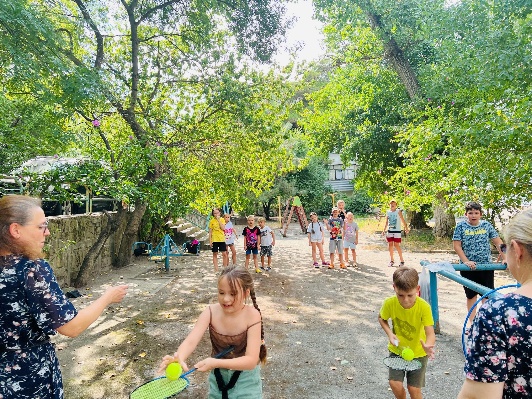 В МБУК «ЦКД «Творчество» прошел диалог «Я в мире и мир во мне». После общения с ребятами, мы дружной компанией вышли на улицу, чтобы заняться спортом. Для детей и подростков была подготовлена спортивная эстафета, где они смогли проверить свою ловкость, скорость и силу. По итогам соревнований, победила «Дружба»!Прозоровская Нина Алексеевна, директор8-918-481-22-71